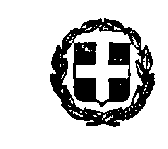 ΕΛΛΗΝΙΚΗ ΔΗΜΟΚΡΑΤΙΑ      	                   «ΕΡΓΑΣΙΕΣ ΣΥΝΤΗΡΗΣΗΣ ΚΑΙΝΟΜΟΣ ΞΑΝΘΗΣ                                                  ΕΠΙΣΚΕΥΗΣ ΤΩΝ ΟΧΗΜΕΤΩΝ ΔΗΜΟΣ ΞΑΝΘΗΣ                                                   ΤΟΥ ΔΗΜΟΥ ΞΑΝΘΗΣ»Δ/ΝΣΗ ΤΕΧΝΙΚΩΝ ΥΠΗΡΕΣΙΩΝΑΡ. ΜΕΛΕΤΗΣ:  Π27 / 2017.ΕΝΤΥΠΟ ΟΙΚΟΝΟΜΙΚΗΣ ΠΡΟΣΦΟΡΑΣΤα παραπάνω ποσοστά έκπτωσης (%) αφορούν κοινή έκπτωση:Α.  Για ανταλλακτικά επί της εκατό % επί της αξίας των τιμών των ανταλλακτικών των εκάστοτε εν ισχύ τιμοκαταλόγων των αντιπροσώπων των εταιριών εισαγωγής. Β. Για την εργατοώρα η οποία προϋπολογίζεται ενδεικτικά στο ποσό των τριάντα πέντε ευρώ συν ΦΠΑ (35+ΦΠΑ, η μία εργατοώρα), με την προϋπόθεση οι συνολικές ώρες εργασίας για κάθε εργασία δεν δύναται να υπερβούν αυτές που ορίζει ο επίσημος κατασκευαστής.Γ. Θα συμπληρωθεί το ποσοστό έκπτωσης στην Ομάδα που θα υποβληθεί προσφορά. ΞΑΝΘΗ   ……/……./ 2018Ο ΠροσφέρωνΕΙΔΟΣ ΟΜΑΔΑΣΠΟΣΟΤΗΤΑ ΠΡΟΥΠΟΛΟΓΙΣΜΟΣ ΜΕΛΕΤΗΣ (ΧΩΡΙΣ ΦΠΑ)ΠΟΣΟΣΤΟ ΕΚΠΤΩΣΗΣ (%)ΠΟΣΟΣΤΟ ΕΚΠΤΩΣΗΣ (%)ΕΙΔΟΣ ΟΜΑΔΑΣΠΟΣΟΤΗΤΑ ΠΡΟΥΠΟΛΟΓΙΣΜΟΣ ΜΕΛΕΤΗΣ (ΧΩΡΙΣ ΦΠΑ)ΟΛΟΓΡΑΦΩΣΑΡΙΘΜΗΤΙΚΑΟΜΑΔΑ 1 : Εργασίες επί της υπερκατασκευής των Μηχανημάτων Έργου, Απορριμματοφόρων, Λοιπών  Οχημάτων, Εξαρτημάτων και Φορτηγών μεικτού βάρους άνω 3,5 τον118.000,00ΟΜΑΔΑ 2 : Επισκευή και συντήρηση των μηχανολογικών μερών των  Μηχανημάτων Έργου, Απορριμματοφόρων, Λοιπών Οχημάτων, Εξαρτημάτων,  Λεωφορείων και Φορτηγών μεικτού βάρους άνω 3,5 τον.116.000,00ΟΜΑΔΑ 3 : Επισκευή και συντήρηση Δικύκλων και Τρικύκλων11.000,00ΟΜΑΔΑ 4 : Επισκευή και συντήρηση Επιβατικών Αυτοκινήτων και Φορτηγών κάτω 3,5 τόνους μεικτού βάρους110.000,00ΟΜΑΔΑ 5 : Εργασίες Φανοποιείου - Βαφής όλων των οχημάτων11.500,00ΟΜΑΔΑ 6 : Εργασίες ηλεκτρολογικών - ηλεκτρονικών συστημάτων όλων των οχημάτων13.500,00ΟΜΑΔΑ 7 : Εργασίες επισκευής και συντήρησης ελαστικών (βουλκανιζατέρ) όλων των οχημάτων110.000,00